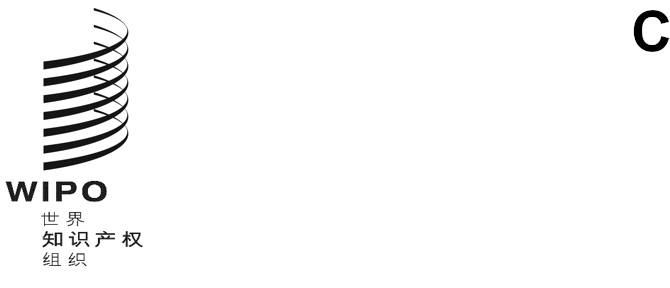 A/62/12原文：英文日期：2021年10月8日世界知识产权组织成员国大会第六十二届系列会议
2021年10月4日至8日，日内瓦简要报告秘书处编拟导　言本简要报告记录了产权组织成员国的下列22个大会及其他机构（成员国大会）的决定：	(1)	产权组织大会第五十四届会议（第25次例会）	(2)	产权组织成员国会议第四十二届会议（第25次例会）	(3)	产权组织协调委员会第八十届会议（第52次例会）	(4)	巴黎联盟大会第五十七届会议（第25次例会）	(5)	巴黎联盟执行委员会第六十一届会议（第57次例会）	(6)	伯尔尼联盟大会第五十一届会议（第25次例会）	(7)	伯尔尼联盟执行委员会第六十七届会议（第52次例会）	(8)	马德里联盟大会第五十五届会议（第24次例会）	(9)	海牙联盟大会第四十一届会议（第23次例会）	(10)	尼斯联盟大会第四十一届会议（第25次例会）	(11)	里斯本联盟大会第三十八届会议（第24次例会）	(12)	洛迦诺联盟大会第四十一届会议（第24次例会）	(13)	IPC[国际专利分类]联盟大会第四十二届会议（第23次例会）	(14)	PCT[专利合作条约]联盟大会第五十三届会议（第23次例会）	(15)	布达佩斯联盟大会第三十八届会议（第21次例会）	(16)	维也纳联盟大会第三十四届会议（第21次例会）	(17)	WCT[产权组织版权条约]大会第二十一届会议（第10次例会）	(18)	WPPT[产权组织表演和录音制品条约]大会第二十一届会议（第10次例会）	(19)	PLT[专利法条约]大会第二十届会议（第9次例会）	(20)	新加坡条约[商标法新加坡条约]大会第十四届会议（第7次例会）	(21)	马拉喀什条约[关于为盲人、视力障碍者或其他印刷品阅读障碍者获得已出版作品提供便利的马拉喀什条约]大会第六届会议（第6次例会）	(22)	北京条约[视听表演北京条约]大会第二届会议（第2次例会）截至2021年10月8日，各大会的成员和观察员名单列于文件A/62/INF/1 Rev.。涉及议程（文件A/62/1）下列项目的会议由下列主席主持：统一编排议程第1项会议开幕成员国大会第六十二届系列会议由产权组织总干事邓鸿森先生召集。本届会议由产权组织大会主席奥马尔·兹尼贝尔大使（摩洛哥）在所有22个大会及其他有关机构举行的联合会议上宣布开幕。统一编排议程第2项通过议程讨论依据文件A/62/1 Prov.2进行。产权组织各大会各自就其所涉事宜，通过了文件A/62/1 Prov.2中的拟议议程（在本文件中称为“统一编排议程”）。统一编排议程第3项选举主席团成员产权组织各大会各自就其所涉事宜，分别选出了载于文件A/62/INF/2中的主席团成员。统一编排议程第4项总干事提交产权组织成员国大会的报告总干事提交了他的年度报告（总干事致辞和报告见产权组织网站）。统一编排议程第5项一般性发言多个国家、政府间组织和非政府组织的代表团和代表在本议程项目下作了发言或提供了书面发言稿。关于本议程项目和其他议程项目的发言，将收入按照议程第32项决定印发的成员国大会的各项详细报告。在这些详细报告印发前，各代表团就本项目和其他项目向秘书处提交的书面发言在产权组织网站上发布，并注明“以会场发言为准”。整场会议的网播也均可见产权组织网站。统一编排议程第6项接纳观察员讨论依据文件A/62/3 Rev.和A/62/4 Rev.进行。产权组织各大会各自就其所涉事宜，决定给予下列组织以观察员地位：(a)	国际非政府组织：(i)	国际艺术、设计与媒体院校联盟（CUMULUS）；(ii)	拉丁美洲视听作者协会联合会（FESAAL）；(iii)	促进知识产权国际保护制造商联盟（UNIFAB）；和(iv)	世界体育用品联合会（WFSGI）。(b)	国家非政府组织：(i)	巴西知识产权协会（ABPI）；(ii)	丹佛自然科学博物馆（DMNS）；(iii)	韩国知识产权协会（KINPA）；(iv)	韩国特许战略开发院（KISTA）；(v)	最高祖先修会（OSA）；和(vi)	图像及造型艺术作者协会（ADAGP）。产权组织各大会各自就其所涉事宜，注意到题为“更新接纳作为产权组织观察员的非政府组织名单”的文件（文件A/62/4 Rev.）。统一编排议程第7项批准协定讨论依据文件WO/CC/80/1进行。产权组织协调委员会批准了分别载于文件WO/CC/80/1附件一和附件二的产权组织与欧洲专利局（欧专局）的谅解备忘录和产权组织与国际可再生能源署（IRENA）的谅解备忘录。统一编排议程第8项产权组织协调委员会的组成及巴黎联盟执行委员会和伯尔尼联盟执行委员会的组成讨论依据文件A/62/5、A/62/10和A/62/11进行。经成员国非正式磋商，(i)	巴黎联盟大会一致选举下列国家担任巴黎联盟执行委员会的普通成员：阿尔及利亚、阿塞拜疆、埃及、奥地利、澳大利亚、巴拉圭（2021-2022年）、巴拿马、比利时、波兰、朝鲜民主主义人民共和国、丹麦、德国、厄瓜多尔、法国、冈比亚、荷兰、加拿大、柬埔寨、克罗地亚、莱索托、联合王国、卢森堡、马拉维、孟加拉国、纳米比亚、南非、挪威、葡萄牙、萨尔瓦多（2022-2023年）、塞尔维亚、特立尼达和多巴哥、土耳其、危地马拉、乌干达、西班牙、新西兰、牙买加、亚美尼亚、印度、印度尼西亚、越南、中国（41个）；(ii)	伯尔尼联盟大会一致选举下列国家担任伯尔尼联盟执行委员会的普通成员：阿根廷、阿拉伯联合酋长国、爱尔兰、巴基斯坦、巴西、白俄罗斯、冰岛、大韩民国、多民族玻利维亚国、俄罗斯联邦、芬兰、哥伦比亚、哥斯达黎加、古巴、吉布提、加纳、捷克共和国、津巴布韦、卡塔尔、科特迪瓦、肯尼亚、利比里亚、罗马尼亚、马来西亚、美利坚合众国、蒙古、摩洛哥、墨西哥、尼日利亚、日本、瑞典、沙特阿拉伯、苏丹、突尼斯、委内瑞拉玻利瓦尔共和国、新加坡、匈牙利、伊朗伊斯兰共和国、意大利、智利（40个）；(iii)	产权组织成员国会议一致指定下列国家担任产权组织协调委员会的特别成员：厄立特里亚（1个）；(iv)	产权组织成员国会议以及巴黎联盟大会和伯尔尼联盟大会注意到，瑞士将继续担任巴黎联盟执行委员会和伯尔尼联盟执行委员会的当然成员。因此，产权组织协调委员会在2021年10月至2023年10月期间将由下列国家组成：阿尔及利亚、阿根廷、阿塞拜疆、埃及、爱尔兰、奥地利、澳大利亚、巴基斯坦、巴拉圭（2021-2022年）、巴拿马、巴西、白俄罗斯、比利时、冰岛、波兰、朝鲜民主主义人民共和国、大韩民国、丹麦、德国、多民族玻利维亚国、俄罗斯联邦、厄瓜多尔、厄立特里亚（特别成员）、法国、芬兰、冈比亚、哥伦比亚、哥斯达黎加、古巴、荷兰、吉布提、加拿大、加纳、柬埔寨、捷克共和国、津巴布韦、卡塔尔、科特迪瓦、克罗地亚、肯尼亚、莱索托、利比里亚、联合王国、卢森堡、罗马尼亚、马拉维、马来西亚、美利坚合众国、蒙古、孟加拉国、摩洛哥、墨西哥、纳米比亚、南非、尼日利亚、挪威、葡萄牙、日本、瑞典、瑞士（当然成员）、萨尔瓦多（2022-2023年）、塞尔维亚、沙特阿拉伯、苏丹、特立尼达和多巴哥、突尼斯、土耳其、危地马拉、委内瑞拉玻利瓦尔共和国、乌干达、阿拉伯联合酋长国、西班牙、新加坡、新西兰、匈牙利、牙买加、亚美尼亚、伊朗伊斯兰共和国、意大利、印度、印度尼西亚、越南、智利、中国（83个）。产权组织成员国大会各自就其所涉事宜，决定产权组织大会主席将与成员国就2023年产权组织成员国大会时空缺席位的分配问题进行磋商，以在同一届产权组织成员国大会上选举产权组织协调委员会的组成及巴黎联盟执行委员会和伯尔尼联盟执行委员会的组成。统一编排议程第9项计划和预算委员会的组成讨论依据文件WO/GA/54/1进行。经成员国非正式磋商，大会一致选举下列国家作为2021年10月至2023年10月期间的计划和预算委员会成员：阿尔及利亚、阿根廷、阿拉伯联合酋长国（2022-2023年）、阿拉伯叙利亚共和国（2022-2023年）、阿曼（2022-2023年）、阿塞拜疆（2021-2022年）、埃及、爱沙尼亚、巴基斯坦（2021-2022年）、巴拿马、巴西、白俄罗斯（2022-2023年）、波兰、大韩民国（2021-2022年）、德国、俄罗斯联邦、法国、哥伦比亚、哈萨克斯坦（2021-2022年）、吉尔吉斯斯坦（2022-2023年）、加拿大、加纳、捷克共和国、卡塔尔（2021-2022年）、肯尼亚、联合王国、罗马尼亚、马来西亚（2021-2022年）、美利坚合众国、蒙古（2022-2023年）、孟加拉国（2021-2022年）、摩洛哥、墨西哥、纳米比亚、南非、尼日利亚、日本、瑞典、瑞士（当然成员）、萨尔瓦多、塞尔维亚、沙特阿拉伯、斯洛伐克、塔吉克斯坦（2022-2023年）、突尼斯、土耳其、土库曼斯坦（2022-2023年）、危地马拉、乌干达、乌兹别克斯坦（2021-2022年）、西班牙、希腊、新加坡（2022-2023年）、匈牙利、牙买加、亚美尼亚（2021-2022年）、伊拉克（2022-2023年）、伊朗伊斯兰共和国（2021-2022年）、意大利、印度、印度尼西亚（2022-2023年）、越南（2021-2022年）、智利、中国（53个）。产权组织大会决定审议计划和预算委员会的组成；在这一背景下，产权组织大会主席将就包容、透明和有效的 PBC进行磋商，除其他考量外，考虑地域代表性，争取在产权组织大会2023年会议上作出决定。统一编排议程第10项关于审计和监督的报告讨论依据文件WO/GA/54/2、A/62/6、WO/GA/54/3和A/62/7进行。(i)	独立咨询监督委员会（咨监委）的报告成员国大会没有作出决定。(ii)	外聘审计员的报告产权组织各大会各自就其所涉事宜，注意到“外聘审计员的报告”（文件A/62/6）。(iii)	内部监督司（监督司）司长的报告产权组织大会注意到“内部监督司（监督司）司长的年度报告”（文件WO/GA/54/3）。统一编排议程第11项关于计划和预算委员会（PBC）的报告讨论依据文件A/62/7进行。产权组织各大会各自就其所涉事宜：(i)	注意到“计划和预算委员会通过的决定一览”（文件A/62/7）；并(ii)	批准了该文件中所载的计划和预算委员会提出的各项建议。统一编排议程第12项产权组织会议记录讨论依据文件A/62/9进行。产权组织各大会各自就其所涉事宜，决定从2021年10月起，用自动化语音转文本文稿和译文取代产权组织会议的逐字记录报告，但成员国大会框架内举行的产权组织会议、产权组织领导机构、计划和预算委员会（PBC）和外交会议的会议除外。统一编排议程第13项关于版权及相关权常设委员会（SCCR）的报告讨论依据文件WO/GA/54/4进行。产权组织大会：(i)	注意到“关于版权及相关权常设委员会的报告”（文件WO/GA/54/4）；并(ii)	指示SCCR继续就文件WO/GA/54/4中所报告的各项议题开展工作。统一编排议程第14项关于专利法常设委员会（SCP）的报告讨论依据文件WO/GA/54/5进行。产权组织大会注意到“关于专利法常设委员会（SCP）的报告”（文件WO/GA/54/5）。统一编排议程第15项关于商标、工业品外观设计和地理标志法律常设委员会（SCT）的报告讨论依据文件WO/GA/54/7进行。产权组织大会注意到“关于商标、工业品外观设计和地理标志法律常设委员会的报告”（文件WO/GA/54/7）。统一编排议程第16项关于召开通过外观设计法条约（DLT）外交会议的事项讨论依据文件WO/GA/54/8进行。产权组织大会决定，在其下届会议上，将继续审议召开外观设计法条约外交会议，时间不早于2023年。统一编排议程第17项关于发展与知识产权委员会（CDIP）的报告和审查发展议程各项建议的落实情况讨论依据文件WO/GA/54/9进行。产权组织大会注意到“关于发展与知识产权委员会（CDIP）的报告和审查发展议程各项建议的落实情况”（文件WO/GA/54/9）。统一编排议程第18项关于知识产权与遗传资源、传统知识和民间文学艺术政府间委员会（IGC）的报告讨论依据文件WO/GA/54/10进行。产权组织大会：(i)	注意到文件WO/GA/54/10中所载的信息；(ii)	同意延长IGC在2022/2023两年期的任务授权如下：“产权组织大会牢记发展议程的各项建议，重申产权组织知识产权与遗传资源、传统知识和民间文学艺术政府间委员会（委员会）的重要性，注意到这些议题的不同性质，并承认已经取得的进展，同意在不损害其他论坛开展的工作的前提下，延长委员会的任务授权，具体如下：委员会将在2022/2023年下一个预算两年期，继续加快其工作，争取就一部（或多部）确保遗传资源、传统知识和传统文化表现形式得到平衡和有效保护的知识产权国际法文书最终达成一致意见，但不预判成果的性质。委员会在2022/2023两年期的工作将以委员会已开展的现有工作为基础，包括基于案文的谈判，主要侧重于缩小现有分歧并就核心议题达成共同谅解。委员会将基于开放和有包容性的工作方法，其中包括(d)项所述的循证法，在2022/2023两年期采用下表所示的工作计划。这项工作计划将规定委员会在2022/2023年举行六届会议，包括专题、跨领域和回顾会议。委员会可以成立特设专家组，处理具体的法律、政策或技术性议题。此种工作组的结果将提交委员会审议。委员会将利用产权组织的所有工作文件，包括WIPO/GRTKF/IC/40/6、WIPO/GRTKF/IC/40/18、WIPO/GRTKF/IC/40/19和主席案文‘知识产权、遗传资源和遗传资源相关传统知识国际法律文书草案’，以及成员国的任何其他提案，例如开展或者更新各项研究，内容除其他外，包括国别经验案例，如国内立法、影响评估、数据库及可受保护的客体和拟不保护的客体的案例；以及委员会成立的任何专家组和计划4下所开展相关活动的产出。请秘书处继续更新有关数据库工具和活动以及遗传资源和相关传统知识现有公开制度的各项研究和其他资料，争取查明任何差距，并继续收集、汇总并在线提供国家和区域性传统知识和传统文化表现形式知识产权保护专门制度的信息。各项研究或额外活动不得拖延进展，也不得为谈判设立任何前提条件。要求委员会在2022年向大会提供一份截至当时其工作情况的实况报告以及最新可用的案文，附上建议，并根据(a)项中所反映的目标，在2023年向大会提交其工作的结果。大会将在2023年回顾所取得的进展，并根据案文的成熟度，包括就目标、范围和文书性质达成一致意见的程度，就召开外交会议还是继续谈判作出决定。大会请秘书处继续协助委员会开展工作，向成员国提供必要的专门知识，并考虑IGC的通常方式，以最有效的方法为发展中国家和最不发达国家的专家参与工作提供资助。工作计划–六届会议(iii)	承认土著人民和当地社区参与委员会工作的重要性，指出产权组织经认可的土著和当地社区自愿基金已经耗尽，鼓励成员国考虑向基金捐款，并请成员国考虑其他替代性筹资安排。统一编排议程第19项关于产权组织标准委员会（CWS）的报告和相关问题讨论依据文件WO/GA/54/11和WO/GA/54/14进行。产权组织大会注意到“关于产权组织标准委员会的报告”（文件WO/GA/54/11）。产权组织大会注意到“WO/GA/54/14关于产权组织标准ST.26实施日期的事项”，批准了产权组织标准ST.26在国家、区域和国际层面新的“大爆炸式”实施日期为2022年7月1日。统一编排议程第20项关于执法咨询委员会（ACE）的报告讨论依据文件WO/GA/54/12进行。产权组织大会注意到“关于执法咨询委员会（ACE）的报告”（文件WO/GA/54/12）。统一编排议程第21项PCT体系讨论依据文件PCT/A/53/1、PCT/A/53/2和PCT/A/53/3进行。指定欧亚专利局为PCT国际检索和初步审查单位PCT联盟大会依照PCT第16条第(3)款和第32条第(3)款：(i)	批准了文件PCT/A/53/1附件中所载的欧亚专利组织和国际局的协议草案案文；并(ii)	指定欧亚专利局为国际检索单位和国际初步审查单位，有效期为从协议生效日期开始至2027年12月31日。审查补充国际检索制度PCT联盟大会：(i)	注意到对补充国际检索制度的审查（文件PCT/A/53/2）；并(ii)	通过了该文件第7段中所载的拟议决定。《PCT实施细则》拟议修正案PCT联盟大会通过了载于文件PCT/A/53/3附件一和二中的《PCT实施细则》拟议修正案，以及载于同一文件第5段的生效和过渡性安排，注意到产权组织大会决定的文件附件一中修正案的生效日期为2022年7月1日。统一编排议程第22项马德里体系讨论依据文件MM/A/55/1进行。马德里联盟大会按文件MM/A/55/1附件中所列，通过了《商标国际注册马德里协定有关议定书实施细则》第3条、第5条、第5条之二、第9条、第15条、第17条、第21条、第22条、第24条、第32条、第39条和第40条的修正案，以及规费表的修正案。统一编排议程第23项海牙体系讨论依据文件H/A/41/1进行。海牙联盟大会通过了以下修正案：(i)	载列于文件H/A/41/1附件一和附件三中的对《共同实施细则》第5条、第17条、第21条和第37条的修正案，生效日期为2022年1月1日；以及(ii)	载列于文件H/A/41/1附件二和附件四中的对《共同实施细则》第15条、第22条之二和费用表的修正案，生效日期由国际局决定。统一编排议程第24项里斯本体系讨论依据文件LI/A/38/1和LI/A/38/2进行。里斯本联盟大会注意到文件“里斯本体系的发展”（文件LI/A/38/1）。里斯本联盟大会通过了文件LI/A/38/2附件中所列的《里斯本协定和里斯本协定日内瓦文本共同实施细则》修正案。统一编排议程第25项产权组织仲裁与调解中心，包括域名讨论依据文件WO/GA/54/13进行。产权组织大会注意到文件“产权组织仲裁与调解中心，包括域名”（文件WO/GA/54/13）。统一编排议程第26项专利法条约（PLT）讨论依据文件WO/GA/54/6进行。产权组织大会注意到“与《专利法条约》（PLT）有关的技术援助与合作”信息（文件WO/GA/54/6）。统一编排议程第27项商标法新加坡条约（STLT）讨论依据文件STLT/A/14/1进行。新加坡条约大会注意到“与《商标法新加坡条约》（STLT）有关的技术援助与合作”信息（文件STLT/A/14/1）。统一编排议程第28项关于为盲人、视力障碍者或其他印刷品阅读障碍者
获得已出版作品提供便利的马拉喀什条约（马拉喀什条约）讨论依据文件MVT/A/6/1 Rev.进行，参考了文件MVT/A/6/INF/1。马拉喀什条约大会注意到“《马拉喀什条约》现状”（文件MVT/A/6/1 Rev.）。统一编排议程第29项视听表演北京条约（北京条约）讨论依据文件BTAP/A/2/1 Rev.进行。北京条约大会注意到“《北京条约》现状”（文件BTAP/A/2/1 Rev.）。统一编排议程第30项关于工作人员事项的报告讨论依据文件WO/CC/80/INF/1、WO/CC/80/2、WO/CC/80/4和WO/CC/80/INF/2进行。产权组织协调委员会选举：(i)	弗拉基米尔·约西福夫先生担任产权组织工作人员养恤金委员会委员，任期至产权组织协调委员会2022年例会闭幕时为止；(ii)	让–吕克·佩兰先生担任产权组织工作人员养恤金委员会候补委员，任期至产权组织协调委员会2023年例会闭幕时为止。统一编排议程第31项《工作人员条例与细则》修正案讨论依据文件WO/CC/80/3进行。产权组织协调委员会：(i) 批准了文件WO/CC/80/3附件一中所列的《工作人员条例》修正案；并(ii) 注意到文件WO/CC/80/3附件二和附件三中所列的《工作人员细则》修正案。统一编排议程第32项通过报告讨论依据文件A/62/12进行。产权组织各大会各自就其所涉事宜，通过了本简要报告（文件A/62/12）；并要求秘书处在2021年11月5日之前拟定各项详细报告，将其在产权组织网站上发布，并向成员国通报。评论意见应于2021年12月3日前向秘书处提交，此后报告终稿将视为于2021年12月17日通过。统一编排议程第33项会议闭幕产权组织大会主席宣布产权组织成员国大会第六十二届系列会议闭幕。[文件完]第1、2、3、4、5、6、9、10、11、12、13、14、15、16、17、18、19、20、25、26、32和33项奥马尔·兹尼贝尔大使（先生）（摩洛哥），产权组织大会主席第7、30和31项卡德拉·艾哈迈德·哈桑大使（女士）（吉布提），产权组织协调委员会主席第8项沙亚·阿·沙亚（先生）（沙特阿拉伯），产权组织成员国会议主席，在其缺席时，由副主席默茜·基·卡伊努卜韦绍（女士）（乌干达）主持第21项玛丽亚·洛雷托·布雷斯基（女士）（智利），PCT联盟大会主席第22项菲利普·卡德雷（先生）（法国），马德里联盟大会主席第23项大卫·格尔克（先生）（美利坚合众国），海牙联盟大会主席第24项帕斯卡尔·富尔（先生）（法国），里斯本联盟大会主席第27项露西娅·埃斯特拉达（女士）（乌拉圭），新加坡条约大会主席第28项阿里·尚基提（先生）（沙特阿拉伯），马拉喀什条约大会主席第29项玛丽亚·加芙列拉·坎波韦德（女士）（厄瓜多尔），北京条约大会主席指示性日期活动2022年2月/3月（IGC 42）开展关于遗传资源的谈判，侧重于讨论未解决的问题并审议法律文书草案的各个选项会期：5天2022年5月/6月（IGC 43）开展关于遗传资源的谈判，侧重于讨论未解决的问题并审议法律文书草案的各个选项会期：5天，如作出决定，加一天特设专家组会议2022年9月（IGC 44）开展关于传统知识和/或传统文化表现形式的谈判，侧重于讨论未解决的问题和跨领域问题，并审议法律文书草案的各个选项(e)项提及的可能建议会期：5天2022年10月产权组织大会实况报告，审议建议2022年11月/12月（IGC 45）开展关于传统知识和/或传统文化表现形式的谈判，侧重于讨论未解决的问题和跨领域问题，并审议法律文书草案的各个选项会期：5天，如作出决定，加一天特设专家组会议2023年3月/4月（IGC 46）开展关于传统知识和/或传统文化表现形式的谈判，侧重于讨论未解决的问题和跨领域问题，并审议法律文书草案的各个选项会期：5天，如作出决定，加一天特设专家组会议2023年6月/7月（IGC 47）开展关于传统知识和/或传统文化表现形式的谈判，侧重于讨论未解决的问题和跨领域问题，并审议法律文书草案的各个选项回顾遗传资源/传统知识/传统文化表现形式，并提出建议会期：5天2023年10月产权组织大会将回顾取得的进展，对案文进行审议，并作出必要的决定。”